Лепка.Цель:- закрепить умения лепить из пластилина фрукты и овощи.Задачи:Образовательная:- закрепить умение передавать форму овощей, фруктов (овальную, круглую), используя разнообразные приёмы лепки (прищипывание, вытягивание);- активизировать познавательную деятельность детей.Развивающие:- формировать интерес к работе с пластилином;- развивать эстетическое восприятие;- развивать мелкую моторику.Воспитательные:- воспитывать аккуратность в работе и самостоятельность.Материал:- пластиковые тарелки на каждого ребёнка, пластилин, стеки, доски для лепки. Примеры: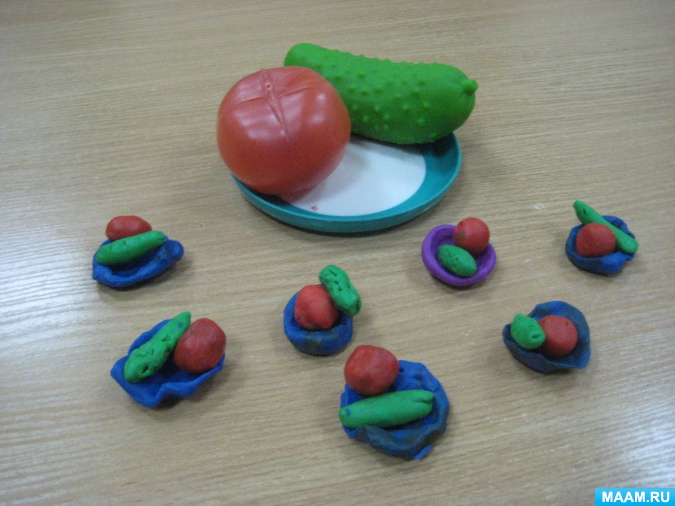 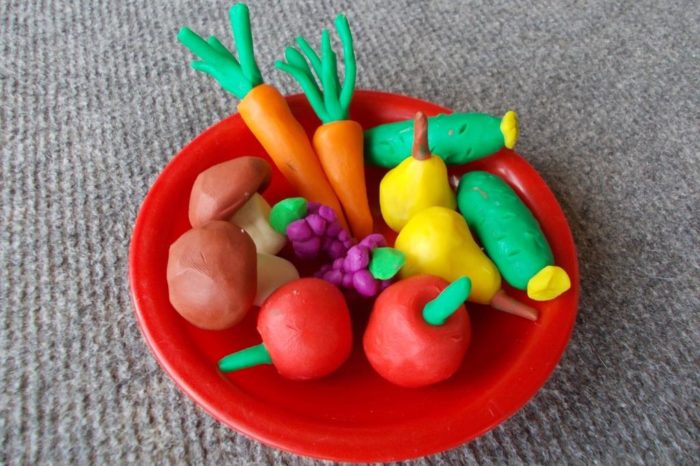 